Eje: Nombre del eje; Nombre del subeje  ( https://revueltasdelarte2023.una.edu.ar/ejes ) (estilo ejes)Título en negrita (estilo Título)Autorx 1 (Afiliación institucional)Autorx 2 (Afiliación institucional)Se agregan ítems según la cantidad de autores que corresponda (estilo Autorxs)RESUMEN: (estilo Resumen) Texto con un máximo de 250 palabras, en el siguiente formato: interlineado 1,5, alineado a la izquierda y fuente Calibri, 12; Lorem ipsum dolor sit amet, consectetur adipiscing elit. Praesent sed tellus eu neque faucibus consequat. Nulla aliquam ligula elit. Praesent ullamcorper, dolor ultrices accumsan tristique, erat eros scelerisque arcu, id congue sem augue et neque. Nulla urna risus, maximus vitae arcu sit amet, aliquam rhoncus sapien. Aenean aliquet, purus vitae tempor auctor, dolor lorem imperdiet est, vel convallis felis nulla sit amet sem. Quisque lacinia neque velit, ac porta massa pulvinar at. Vestibulum euismod vulputate ex. In tempor rhoncus ante, vitae iaculis arcu. Nam ac fermentum risus. Sed eget ultrices magna, ac accumsan mi. Vivamus finibus, sem et ultricies efficitur, ante sapien volutpat libero, in euismod tellus lorem sit amet justo. Nam finibus eros sit amet vestibulum consequat. Class aptent taciti sociosqu ad litora torquent per conubia nostra, per inceptos himenaeos. Fusce blandit dui velit, eget vehicula lacus varius ac. Vestibulum ultrices dignissim lorem, congue venenatis tellus elementum sit amet. Sed at dolor sit amet nulla dictum volutpat.Cras tempor et lectus quis varius. Suspendisse pharetra velit elementum, semper enim in, condimentum sem. Fusce pulvinar velit id ipsum mollis efficitur. Ut in justo maximus, malesuada felis sed, mattis nibh. Praesent venenatis elit purus. Phasellus semper nisi sit amet odio tincidunt, vitae blandit augue commodo. Quisque vulputate elementum metus non pellentesque. Curabitur id tristique velit. Pellentesque tortor velit, aliquet sed rhoncus.Palabras clave: Primera palabra; Segunda palabra; Tercera palabra; Cuarta palabra; Quinta palabra. (etilo Palabrasclave)Introducción (estilo Título 1)(estilo Normal) Texto en Calibri 12, alineado a la izquierda, interlineado 1,5; sin sangría y con espacio después del párrafo. Lorem ipsum dolor sit amet, consectetur adipiscing elit. Maecenas faucibus arcu vel odio rutrum, sodales consequat quam sagittis. Cras nec lacinia leo. Ut in diam vel ante tristique lobortis at a odio. Lorem ipsum dolor sit amet, consectetur adipiscing elit. Vivamus feugiat elit dui, id porta sapien pretium ac. Nam turpis mauris, cursus sed porta quis, dapibus eu massa. Quisque et mauris sagittis nunc rutrum commodo ut in purus. Vivamus convallis massa quis cursus dictum. Vivamus felis metus, egestas facilisis ipsum at, mollis posuere nisl. Nulla mattis posuere nisl, sit amet egestas elit. Praesent vestibulum commodo aliquet. Nam tristique finibus felis, quis vehicula lectus. Proin viverra leo et pellentesque imperdiet.Imagen 1 – descripción / referencia (estilo Refimagen)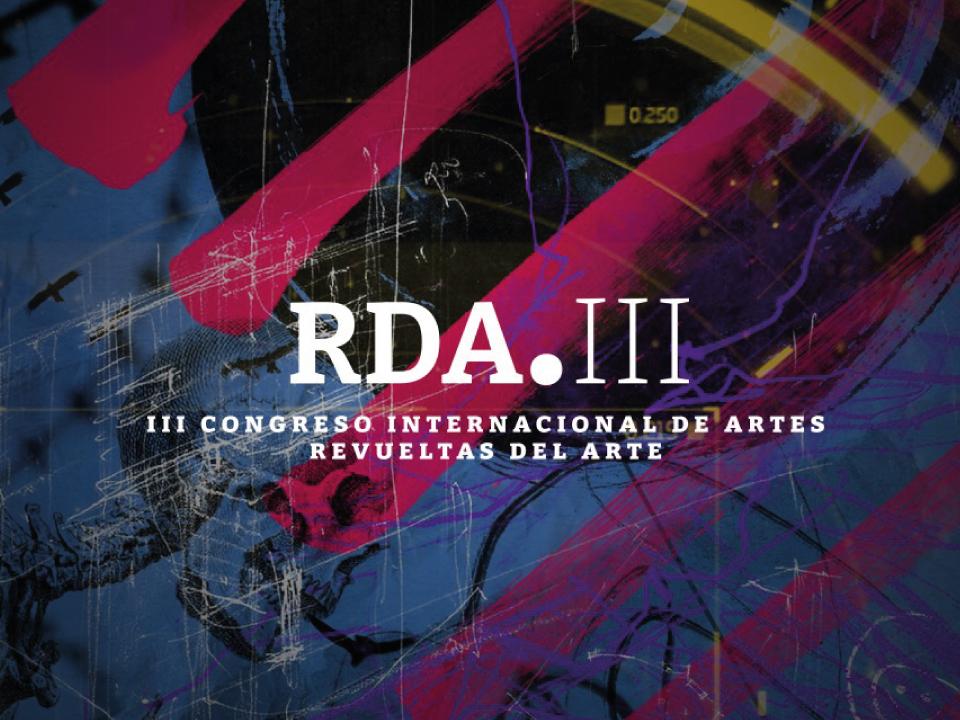 Nunc tincidunt quam quis venenatis dapibus. Ut vel vehicula mi. Nulla facilisi. Nam condimentum nunc nec lorem vestibulum tempus. Lorem ipsum dolor sit amet, consectetur adipiscing elit. Vivamus tincidunt sodales est vel iaculis. Mauris in dolor eget massa fermentum pharetra vel a augue. Nunc risus dolor, luctus faucibus lectus sed, scelerisque efficitur ligula. Aenean non facilisis tortor. Nullam fermentum lacinia justo at sollicitudin. Phasellus nec sagittis turpis. Cras in elementum neque. Nulla aliquam id quam a tristique. Mauris dolor justo, sagittis eget nulla quis, gravida imperdiet metus.Fusce vitae tincidunt felis. Nulla facilisi. Fusce dignissim, ipsum at scelerisque iaculis, ligula dolor fringilla libero, id rutrum est leo ut metus. Sed in sollicitudin leo. Aliquam efficitur velit eu mattis faucibus. Aenean pellentesque nibh tellus. Morbi accumsan odio eu nisl venenatis, sed mollis orci commodo. Morbi sagittis, diam et dignissim pulvinar, libero mi vulputate ipsum, et scelerisque leo nisi ut turpis. Nullam molestie consequat est, in suscipit erat volutpat vestibulum. Vivamus elit urna, hendrerit eget fringilla ac, lobortis quis metus. In nec ligula porta, aliquam est ac, interdum dui. Curabitur lobortis mi id luctus finibus. Suspendisse potenti. In hendrerit est nunc, sit amet ultricies purus congue quis. Vestibulum id dapibus ligula. Fusce pharetra nulla non est efficitur, sit amet tincidunt eros elementum.(estilo Cita) Ejemplo de cita textual extensa (mayor a 40 palabras), Calibri 11, interlineado 1,5, alineado a la izquierda, con sangría de 1,5cm a izquierda, sin entrecomillado.Cras bibendum lacinia ligula vitae pharetra. Vestibulum quis mi fermentum, hendrerit metus at, fermentum nisi. Ut consectetur lectus accumsan odio mollis venenatis id eget felis. Ut eu eleifend nulla. Class aptent taciti sociosqu ad litora torquent per conubia nostra, per inceptos himenaeos. Suspendisse potenti. Donec porta at arcu tristique congue.Cras et ipsum quis enim ultricies auctor eget ac eros. Quisque lobortis, magna sit amet aliquam semper, enim magna tempus orci, ac egestas arcu mi ut orci. Maecenas id leo scelerisque, pretium quam eu, condimentum turpis. Fusce faucibus interdum accumsan. Proin volutpat consequat iaculis. Nullam pretium magna eu lectus vulputate, eu eleifend sem commodo. Maecenas ut ante sit amet mauris malesuada tincidunt at at sem. Donec ultrices tincidunt sapien a accumsan. Donec posuere et magna eget pharetra. Proin sollicitudin augue vel risus porta pretium.Phasellus a consectetur arcu, convallis eleifend felis. Maecenas varius odio viverra, luctus lorem vitae, feugiat nulla. Fusce imperdiet lectus purus, ut mollis risus pellentesque in. Nulla semper dolor sed dui tempus bibendum. Donec ligula ex, scelerisque vitae lectus id, dapibus auctor nibh. Nulla facilisi. Nunc tincidunt pulvinar porttitor. Praesent risus nibh, convallis quis placerat vel, lacinia sed libero. Nulla id nisl nec orci placerat elementum sit amet id dolor.Subtítulo (estilo Título 2)Cras bibendum lacinia ligula vitae pharetra. Vestibulum quis mi fermentum, hendrerit metus at, fermentum nisi. Ut consectetur lectus accumsan odio mollis venenatis id eget felis. Ut eu eleifend nulla. Class aptent taciti sociosqu ad litora torquent per conubia nostra, per inceptos himenaeos. Suspendisse potenti. Donec porta at arcu tristique congue.Cras et ipsum quis enim ultricies auctor eget ac eros. Quisque lobortis, magna sit amet aliquam semper, enim magna tempus orci, ac egestas arcu mi ut orci. Maecenas id leo scelerisque, pretium quam eu, condimentum turpis. Fusce faucibus interdum accumsan. Proin volutpat consequat iaculis. Nullam pretium magna eu lectus vulputate, eu eleifend sem commodo. Maecenas ut ante sit amet mauris malesuada tincidunt at at sem. Donec ultrices tincidunt sapien a accumsan. Donec posuere et magna eget pharetra. Proin sollicitudin augue vel risus porta pretium.Lorem ipsum dolor sit amet, consectetur adipiscing elit. Maecenas faucibus arcu vel odio rutrum, sodales consequat quam sagittis. Cras nec lacinia leo. Ut in diam vel ante tristique lobortis at a odio. Lorem ipsum dolor sit amet, consectetur adipiscing elit. Vivamus feugiat elit dui, id porta sapien pretium ac. Nam turpis mauris, cursus sed porta quis, dapibus eu massa. Quisque et mauris sagittis nunc rutrum commodo ut in purus. Vivamus convallis massa quis cursus dictum. Vivamus felis metus, egestas facilisis ipsum at, mollis posuere nisl. Nam turpis mauris, cursus sed porta quis, dapibus eu massa. Quisque et mauris sagittis nunc rutrum commodo ut in purus. Vivamus convallis massa quis cursus dictum. Vivamus felis metus, egestas facilisis ipsum at, mollis posuere nisl. Conclusiones (Estilo Título 2)Cras bibendum lacinia ligula vitae pharetra. Vestibulum quis mi fermentum, hendrerit metus at, fermentum nisi. Ut consectetur lectus accumsan odio mollis venenatis id eget felis. Ut eu eleifend nulla. Class aptent taciti sociosqu ad litora torquent per conubia nostra, per inceptos himenaeos. Suspendisse potenti. Donec porta at arcu tristique congue.Cras et ipsum quis enim ultricies auctor eget ac eros. Quisque lobortis, magna sit amet aliquam semper, enim magna tempus orci, ac egestas arcu mi ut orci. Maecenas id leo scelerisque, pretium quam eu, condimentum turpis. Fusce faucibus interdum accumsan. Proin volutpat consequat iaculis. Nullam pretium magna eu lectus vulputate, eu eleifend sem commodo. Maecenas ut ante sit amet mauris malesuada tincidunt at at sem. Donec ultrices tincidunt sapien a accumsan. Donec posuere et magna eget pharetra. Proin sollicitudin augue vel risus porta pretium.Referencias bibliográficas (estilo Título 2)Apellido, N. (Año). Título del libro. Editorial.Apellido, N. (Año). Título del capítulo. Apellido, N. y Apellido, N. (eds.), Título del libro. Editorial, número de página de inicio- número de página de fin.Apellido, N. y Apellido, N. (Año). Título del artículo. Título de la revista, Número (Volumen), número de página de inicio- número de página de fin.Apellido, N. (día de mes de año). Título de la nota periodística. Título del periódico. https://www.enlaceweb Apellido, A., Apellido, B., y Apellido, C. (día de mes de año). Título de la página web. Nombre del sitio web. Recuperado el día mes año de https://url.com Apellido, N. (Año). Entrevista personal, día de mes.